Р А С П О Р Я Ж Е Н И Еот  29.09.2016    № 1907-рг. МайкопО проведении ярмарки натурального меда на территории муниципального образования «Город Майкоп»	В соответствии с Федеральным законом от 06.10.2013 № 131 – ФЗ «Об общих принципах организации местного самоуправления в Российской Федерации», Федеральным законом от 28.12.2009  № 381-ФЗ «Об основах государственного регулирования торговой деятельности в Российской Федерации», Постановлением Кабинета Министров Республики Адыгея от 22.12.2010  № 256 «О Порядке организации ярмарок на территории Республики Адыгея и требованиях к организации продажи товаров на ярмарках» и на основании обращения Министерства сельского хозяйства Республики Адыгея:	1. Разрешить общественной организации «Союз пчеловодов Республики Адыгея» провести ярмарку натурального меда (далее - ярмарка) с 02 октября по 05 октября 2016 года по адресу: г. Майкоп,                        ул. Краснооктябрьская (между улицами Пушкина и Комсомольской, тротуарная дорожка).	2. Рекомендовать:	2.1.Общественной организации «Союз пчеловодов Республики Адыгея» организовать ярмарку в соответствии с требованиями Постановления Кабинета Министров Республики Адыгея от 22.12.2010 № 256 «О Порядке организации ярмарок на территории Республики Адыгея и требованиях к организации продажи товаров на ярмарках».	2.2.  Отделу МВД России по г. Майкопу принять меры по обеспечению соблюдения общественного порядка в месте проведения ярмарки.	3. Опубликовать настоящее распоряжение в газете «Майкопские новости» и разместить на официальном сайте Администрации муниципального образования «Город Майкоп».	4. Настоящее распоряжение вступает в силу со дня его официального опубликования.Глава муниципального образования«Город Майкоп»                                                                             А.В. Наролин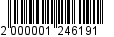 Администрация муниципального образования «Город Майкоп»Республики Адыгея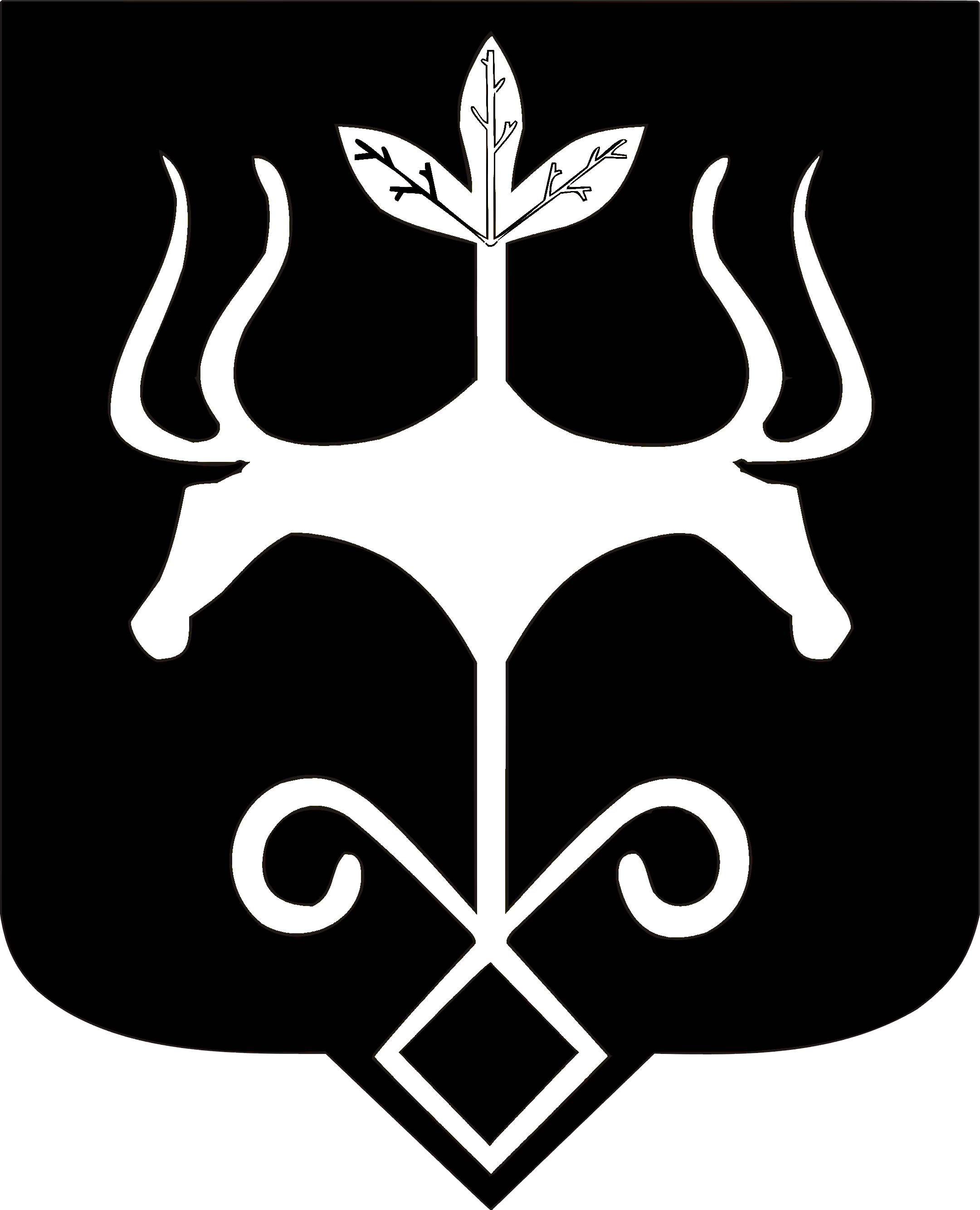 Адыгэ Республикэммуниципальнэ образованиеу«Къалэу Мыекъуапэ» и Администрацие